Solicitud de ayuda  al estudio a  Carlos Salvador y Beatriz Curso 2016-2017    Datos personalesDomicilio familiarDatos bancarios: Número de la cuenta bancaria con el código completo de la cuenta corriente y donde conste como titular el solicitante de la ayuda.Datos académicosNota Media curso 2015-2016:…………………………….Datos unidad familiarEscribe otras razones por las que solicitas esta ayuda:………………………………………………………………………………………………………………………………………………………………………………………………………………………………………………………………………………………………………………………………………………………………………………………………………………………………………………………………………………………………………………………………………………………………………………………………………………………………………………………………………………………………………………………………………………………………………………………………………………………………………………………………………………………………………………………………………………………………………………………………………………………………………………………………………………………………………………………………………………………………………………………………………………………………………………………………………………………………………………………………………………………………………………………………………………………………………………………………………………………………………………………………………………………………………………………………………………………………………………………………………………………………………………………………………………………………………………………………………………………………………………………………………………………………………………………………………………………………………………………………………………………………………………………………………………………………………………………………………………………………………………………………………………………………………………………………………………………………………………………………………………………………………………………………………………………………………………………………………………………………………………………………………………………………………………………………………………………………………………………………………………………………………………………………………………………………………………………………………………………………………………………………………………………………………………………………………………………………………………………………………Propuesta del Consejo EscolarEl/La Secretario/a del………………………………………………………………………………………………... CERTIFICA que el alumno/a……….……………………………………………………………………ha sido propuesto/a por el Consejo Escolar de este Centro para solicitar una ayuda al estudio a la Fundación Canaria Carlos Salvador y Beatriz para el curso 2016-2017.En ………………………………………………………a………….de………………………………….de 2016Fdo.: Firma del solicitante En ………………………………………………………a………….de………………………………….de 2016Fdo.: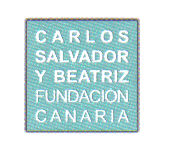 FUNDACIÓN CANARIA CARLOS SALVADOR Y BEATRIZ  Nº 225     CIF  Nº G38837589  C: El Sorondongo, Nº 22  DP 38205  San Cristóbal de La Laguna – Tenerife.www.carlossalvadorybeatrizfundacion.comayudas2016@carlossalvadorybeatrizfundacion.comPrimer apellidoPrimer apellidoSegundo apellidoSegundo apellidoSegundo apellidoNombreNombreNIFNIFFecha de nacimientoTeléfono fijoTeléfono móvilTeléfono móvilCorreo electrónicoCorreo electrónicoCalleCalleNúmeroPisoCódigo PostalMunicipioIslaIslaProvinciaProvinciaIBANIBANIBANIBANEntidadEntidadEntidadEntidadOficinaOficinaOficinaOficinaDCDCCuentaCuentaCuentaCuentaCuentaCuentaCuentaCuentaCuentaCuentaESCentro donde realizó  sus estudios en el curso 2015-2016Nivel y etapa Centro donde está realizando sus estudios en el curso 2016-2017Nivel y etapa Número de miembros que componen la unidad familiar:Hermanos que estudian en el curso 2016-2017:Distancia desde la vivienda al centro de estudios:Número de miembros de la unidad familiar que trabajan en la actualidad: